3.4 NÁVRH REGULÁTORU PLYNU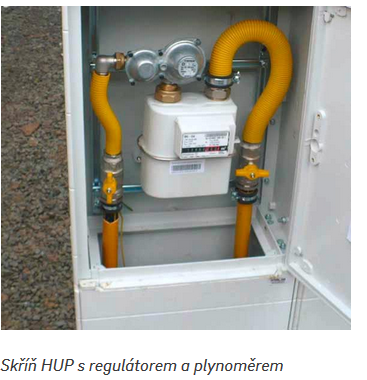 Zdroj: https://www.eon-distribuce.cz/o-nas/novinky/media/distribuce-zemniho-plynu-ii.-castVypracoval:			               ……….. ,   T41.) VSTUPNÍ DATA– celkový průtok plynu V = 6,2 m3/h2.) NÁVRH– navrhuji regulátor plynu značky Hutira typ B6 NG pravoúhlé provedení, 1 ks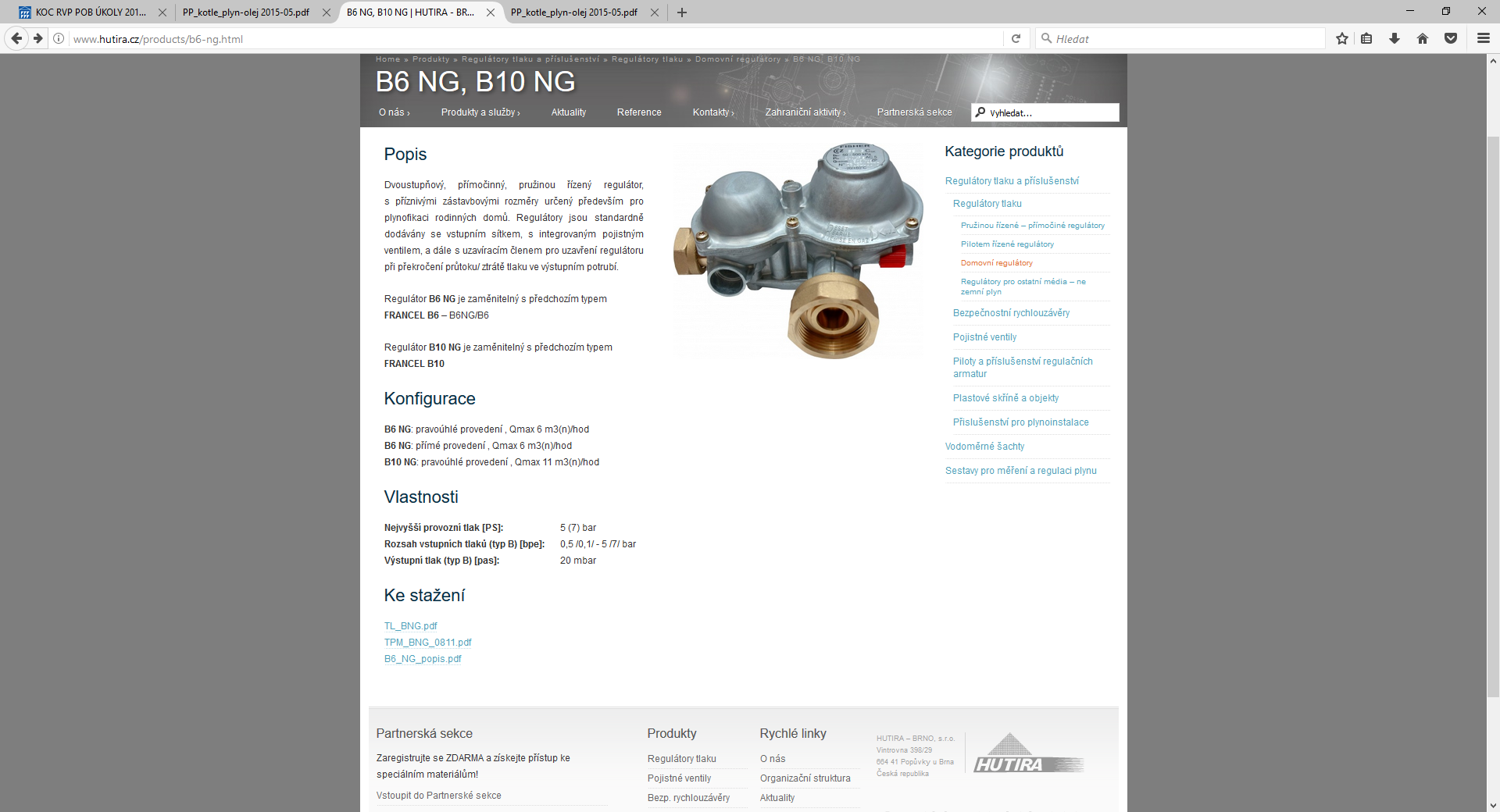 Zdroj: http://www.hutira.cz/products/b6-ng.html